Supreme Quality Home Care – Employment Application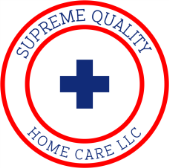                               An Equal Opportunity EmployerQualified applicants are considered for all positions without regard to race, color, religion, sex, national origin, age, marital status, sexual orientation or the presence of a non-related medical condition or disability. All questions must be answered and application signed. Any application that does not provide requested information will be automatically rejected.Position(s) Applied for ______________________________________    Date of Application_______________________Referral Source:   	Advertisement	       	Government Employment Agency	   Private Employment Agency		      	Employee		Internet					   Relative	Walk-In		Other______________________Name:______________________________________________________Social Security Number_____-_____-________            Last			   First		          MiddleCurrent Address_____________________________________________________________________________________		   Number		Street			City			State		Zip CodeHow long have you lived at this address______________________ Please provide previous address if less than 10 yearsPrevious Address____________________________________________________________________________________		   Number		Street			City			State		Zip CodeHow long have you lived at this address______________________ Email Address________________________________________ 	Date of Birth__________________________________Phone Number(s) Cell________________________Home_______________________ Preferred Phone Number______________________		What is the best time to call_______________________1 of 4Educational BackgroundEmployment HistoryList your last 5 years of employment, assignments or volunteer activities, starting with the most recent, including military experience. Explain any gaps in employment in comments section below.Employer:					  Dates Employed – Month & Year   						          From                       To              Phone:			Address___________________________________________________________________________________________		   Number		Street			     City			  State		   Zip CodeJob Title:                                                                      Hourly Rate /Salary Starting         Summarize the nature of the work						               $                      Per                  performed & job responsibilitiesPhone:									       Hourly Rate /Salary Final						               $                      PerImmediate Supervisor:						Supervisor Phone:Reason for Leaving: May we contact your supervisor :     Yes                NoEmployer:					  Dates Employed – Month & Year   						          From                       To              Phone:			Address___________________________________________________________________________________________		   Number		Street			     City			  State		   Zip CodeJob Title:                                                                      Hourly Rate /Salary Starting         Summarize the nature of the work						               $                      Per                  performed & job responsibilitiesPhone:									       Hourly Rate /Salary Final						               $                      PerImmediate Supervisor:						Supervisor Phone:Reason for Leaving: May we contact your supervisor:     Yes                No 2 of 4Employer:					  Dates Employed – Month & Year   						          From                       To              Phone:			Address___________________________________________________________________________________________		   Number		Street			     City			  State		   Zip CodeJob Title:                                                                      Hourly Rate /Salary Starting         Summarize the nature of the work						               $                      Per                  performed & job responsibilitiesPhone:									       Hourly Rate /Salary Final						               $                      PerImmediate Supervisor:						Supervisor Phone:Reason for Leaving: May we contact your supervisor:     Yes                No Employer:					  Dates Employed – Month & Year   						          From                       To              Phone:			Address___________________________________________________________________________________________		   Number		Street			     City			  State		   Zip CodeJob Title:                                                                      Hourly Rate /Salary Starting         Summarize the nature of the work						               $                      Per                  performed & job responsibilitiesPhone:									       Hourly Rate /Salary Final						               $                      PerImmediate Supervisor:						Supervisor Phone:Reason for Leaving: May we contact your supervisor:     Yes                No 3 of 4Employer:					  Dates Employed – Month & Year   						          From                       To              Phone:			Address___________________________________________________________________________________________		   Number		Street			     City			  State		   Zip CodeJob Title:                                                                      Hourly Rate /Salary Starting         Summarize the nature of the work						               $                      Per                  performed & job responsibilitiesPhone:									       Hourly Rate /Salary Final						               $                      PerImmediate Supervisor:						Supervisor Phone:Reason for Leaving: May we contact your supervisor:     Yes                No Comments and other skills and qualifications (including explanation of any gaps in employment)Statement of Abuse / Neglect:I agree that I have never been shown by credible evidence (e.g. a court or jury, a department investigation, or other reliable evidence) to have abused, neglected, sexually assaulted, exploited, or deprived any person or to have subjected any person to serious injury as a result of intentional or grossly negligent misconduct as evidenced by an oral or written statement to this effect obtained at the time of application.Signature_____________________________________				Date____________________________4 of 4What date are you available for employment?                                                                   Date________________________Type of employment desired                                 Full Time                Part Time               Temporary                      SeasonalAre you able to work overtime if required?                                                                                        Yes                    NoAre you able to meet the attendance requirements of the position?                                                    Yes                   NoHave you previously applied for a position at Supreme Quality Home Care?                                    Yes                   NoHave you previously worked at Supreme Quality Home Care?                                                          Yes                   NoAre you eligible to work in the United States?                                                                                    Yes                   No                                         (Proof of eligibility will be required before you can be employed) Are you presently on layoff and/or subject to recall from any other company?                                  Yes                   No       If Yes, please explain_____________________________________________________________________________Have you ever been convicted of/or plead guilty to a crime (Other than minor traffic violation)       Yes                  No       If Yes, please explain: (give date(s), location, charge etc)__________________________________________________________________________________________________________________________________________________Do you have a driver license?                                                                                                               Yes                 NoDriver’s License Number___________________Type_______State of Issue__________Date of Expiration___________Have you had any moving violations in the past 3 years?                                                                     Yes                No       If Yes, please describe____________________________________________________________________________If you are under 18 years, can you furnish a work permit?                                                                    Yes                NoPerson to be contacted in case of an emergency                                   Relationship_____________________________Name________________________________________                          Telephone#______________________________Address___________________________________________________________________________________________		   Number		Street			     City			  State		   Zip CodeType of SchoolName/CityHow Many YearsAttendedGraduatedCourse (Major)High SchoolCollegePost GraduateBusiness or TradeOther